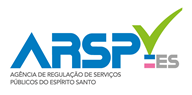 REGULAMENTO DA CONSULTA PÚBLICA ARSP Nº 006/2018Consulta Pública sobre proposta de alteração da Resolução ASPE nº 008, de 27 de dezembro de 2007, a qual dispõe sobre os contratos de gás natural canalizado da concessionária de distribuição, com período para envio de contribuições de 15/10/2018 a 29/10/2018. 1. OBJETIVO A Consulta Pública de que trata este Regulamento, com período para envio de contribuições de 15/10/2018 a 29/10/2018, está embasada no estabelecido no § 3º, do artigo 18, da Lei Complementar nº 827/2016. Tem por objetivo recolher contribuições e informações para a proposta de alteração da Resolução ASPE nº 008, DE 27 DE DEZEMBRO DE 2007, a qual dispõe sobre os contratos de gás natural canalizado da concessionária de distribuição.2. FORMA DE PARTICIPAÇÃO Podem participar desta Consulta Pública pessoas físicas ou jurídicas interessadas na matéria. Os interessados em participar poderão fazê-lo analisando a minuta de resolução disponibilizada no site www.arsp.es.gov.br a partir de 15 de outubro de 2018. As contribuições sobre a minuta devem ser feitas por escrito, via intercâmbio documental, obedecendo ao modelo anexo, e enviadas até às 17 horas do dia 29 de outubro de 2018, por meio do e-mail consultapublica@arsp.es.gov.br e/ou protocolada na sede da ARSP, localizada na Avenida Nossa Senhora dos Navegantes, 955, Enseada do Suá, Vitória, ES, CEP: 29.050-335, em horário comercial. Somente serão apreciadas pela ARSP as contribuições que: a) sejam apresentadas em conformidade com a tabela-modelo constante no anexo deste Regulamento; e b) contenham identificação do participante, incluindo telefone e/ou e-mail. 3. ENCERRAMENTO E DIVULGAÇÃO As manifestações recebidas serão registradas e consolidadas em relatório, que será disponibilizado na página da ARSP na internet, podendo também ser consultado em sua sede. No relatório constará o nome dos autores das propostas e as respectivas sugestões apresentadas. Não serão divulgados os endereços, telefones e/ou e-mails dos participantes. A ARSP divulgará o teor do relatório em data posterior.Antônio Júlio Castiglioni NetoDiretor GeralANEXOTABELA-MODELO PARA APRESENTAÇÃO DE CONTRIBUIÇÕESCONSULTA PÚBLICA ARSP 006/2018 – ALTERAÇÃO DA RESOLUÇÃO ASPE Nº 008, DE 27 DE DEZEMBRO DE 2007, A QUAL DISPÕE SOBRE OS CONTRATOS DE GÁS NATURAL CANALIZADO DA CONCESSIONÁRIA DE DISTRIBUIÇÃOPARTICIPANTE:EMPRESA: MEIO DE CONTATO: CONTRIBUIÇÕESIMPORTANTE: Os comentários e sugestões referentes às contribuições deverão ser fundamentados e justificados, mencionando-se sempre o documento, a página, o item, artigo, parágrafo e inciso a que se referem, devendo ser acompanhados de textos alternativos e substitutivos quando envolverem sugestões de inclusão ou alteração, parcial ou total, de qualquer item.CONTRIBUIÇÕESIMPORTANTE: Os comentários e sugestões referentes às contribuições deverão ser fundamentados e justificados, mencionando-se sempre o documento, a página, o item, artigo, parágrafo e inciso a que se referem, devendo ser acompanhados de textos alternativos e substitutivos quando envolverem sugestões de inclusão ou alteração, parcial ou total, de qualquer item.CONTRIBUIÇÕESIMPORTANTE: Os comentários e sugestões referentes às contribuições deverão ser fundamentados e justificados, mencionando-se sempre o documento, a página, o item, artigo, parágrafo e inciso a que se referem, devendo ser acompanhados de textos alternativos e substitutivos quando envolverem sugestões de inclusão ou alteração, parcial ou total, de qualquer item.DISPOSITIVO DA MINUTA PROPOSTO PELA ARSPREDAÇÃO SUGERIDA PARA O DISPOSITIVO JUSTIFICATIVA PARA O TEXTO SUGERIDO(transcrever o dispositivo ao qual a contribuição se refere)(apresentar sugestão de nova redação para o dispositivo)(indicar as observações, dúvidas, críticas ou sugestões acerca do dispositivo)